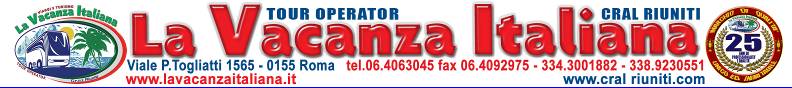 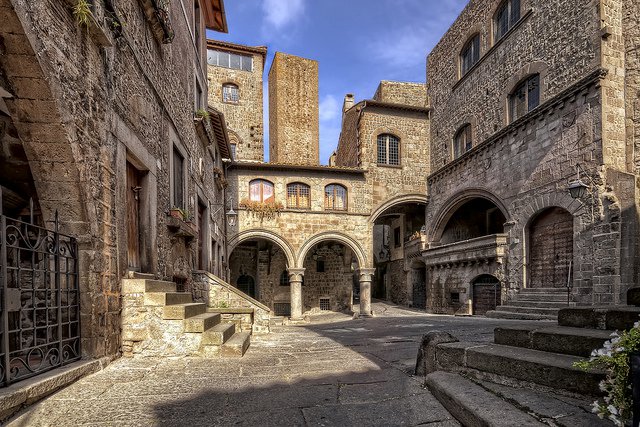 PROGRAMMA: ROMA  – VITERBO – ROMA Ritrovo dei Signori partecipanti in orario e luogo da stabilire. Sistemazione in pullman GT e partenza alla volta di Viterbo, visita guidata del centro storico con la Cattedrale di San Lorenzo e il Palazzo dei Papi che insieme al Duomo, sono i più importanti monumenti storici della città. Il Palazzo dei Papi fù eretto nella forma attuale ampliando il palazzo, sede della curia vescovile della città. A Viterbo è presente un’area termale tra le più  generose d’Italia sotto il profilo dell’estensione e della portata d’acqua .Al termine della visita, proseguimento per Bagnaia (4 Km da Viterbo) pranzo in ristorante. Dopopranzo tempo libero  per  approfondimento individuale di Bagnaia . Tardo pomeriggio partenza e rientro a Roma. Arrivo in serata.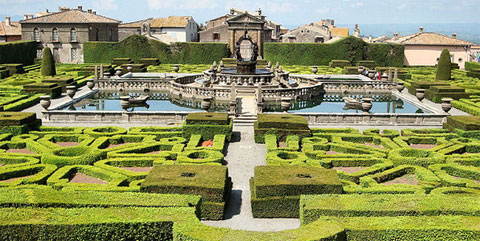 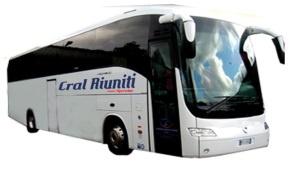 